
UNIWERSYTET KAZIMIERZA WIELKIEGO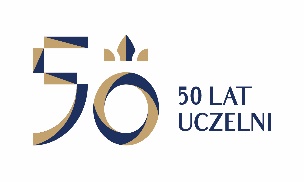 W BYDGOSZCZYul. Chodkiewicza 30, 85 – 064 Bydgoszcz, tel. 052 341 91 00 fax. 052 360 82 06NIP 5542647568 REGON 340057695www.ukw.edu.plUKW/DZP-282-ZO-47/2020	Bydgoszcz, 18.08.2020r.Do wszystkich WykonawcówDotyczy: postępowania o udzielenie zamówienia publicznego prowadzonego w trybie przetargu nieograniczonego na Wykonanie robót budowlanych na III piętrze w budynku dydaktyczno-administracyjnym w Bydgoszczy przy ul. Jagiellońskiej 11  w Bydgoszczy.ZAWIADOMIENIE O  WYBORZE OFERTY NAJKORZYSTNIEJSZEJ Zamawiający informuje, iż postępowanie zostało przeprowadzone z zastosowaniem procedury, o której mowa w art. 24aa ust. 1 ustawy Prawo zamówień publicznych.Zamawiający informuje, iż w postępowaniu o udzielenie zamówienia publicznego prowadzonym w trybie przetargu nieograniczonego, na podstawie art. 91 ust. 1 ustawy Prawo zamówień publicznych, dokonał wyboru najkorzystniejszej oferty, jaką jest:oferta nr 2 APER Rafał Kruczek TURZYN 14,89-240 KCYNIA Uzasadnienie wyboru: Zamawiający wybrał ofertę najkorzystniejszą wg przyjętych kryteriów oceny ofert, określonych w Specyfikacji Istotnych Warunków Zamówienia. Oferta z ceną brutto: 52.000,00  PLN, z okresem gwarancji : 5 lat uzyskała ilość punktów, 100,00 (cena brutto – 60,00 pkt., okres gwarancji – 40,00 pkt.).Zamawiający, zgodnie z zgodnie z art. 92 ust. 1 ustawy, informuje, iż w niniejszym postępowaniu  o udzielenie zamówienia publicznego prowadzonym w trybie przetargu nieograniczonego, uczestniczyli poniżej wymienieni Wykonawcy:Streszczenie oceny i porównania ofert zawierające punktację przyznaną ofertom w każdym z kryterium oceny ofert i łączną punktację:Informacja o terminie, po upływie którego umowa może zostać zawartaZamawiający informuje, iż zamierza zawrzeć umowę z Wykonawcą, którego oferta jest najkorzystniejsza zgodnie z art. 94 ustawy Prawo zamówień publicznych. Kanclerz UKWmgr Renata MalakNumer ofertyFirma (nazwa) lub nazwisko oraz adres Wykonawcy1OLIKO Sp. z o.o.
86-032 Niemcz, Juliana Tuwima 52APER Rafał Kruczek, TURZYN 14,89-240 KCYNIA3Firma Handlowo - Usługowa Mieczysław Nowak, 89-200 Szubin ul. Wyspiańskiego 2 4ZW MATBUD M. Głąb w spadku ul. Dworcowa 51,85-009 BydgoszczNr ofertyIlość punktów w kryterium cenaIlość punktów w kryterium okres gwarancjiRazem128,1840,0068,182100,0040,00100,00335,0640,0075,06439,0024,0063,00